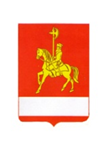 АДМИНИСТРАЦИЯ КАРАТУЗСКОГО РАЙОНАПОСТАНОВЛЕНИЕ11.02.2020                                      с. Каратузское                                      № 126-пОб утверждении распределения иных межбюджетных трансфертов из бюджета Каратузского района бюджетам поселений, входящих в состав Каратузского района на создание условий для обеспечения услугами связи  малочисленных и труднодоступных населенных пунктах Каратузского района на 2020 год.В соответствии с постановление Красноярского края от 30.01.2020 №55-п: «Об утверждении распределения в 2020 году субсидий бюджетам муниципальным образованиям  на создание условий для обеспечения услугами связи малочисленных и труднодоступных населенных пунктов Красноярского края», со статьями 142, 142.4 Бюджетного кодекса Российской Федерации, руководствуясь Уставом муниципального образования «Каратузский район» , ПОСТАНОВЛЯЮ:1. Утвердить распределение иных межбюджетных трансфертов из бюджета Каратузского района бюджетам поселений, входящим в состав Каратузского района на создание условий для обеспечения услугами связи  малочисленных и труднодоступных населенных пунктах Каратузского района на 2020 год, согласно приложению, к настоящему постановлению.2. Контроль за исполнением настоящего постановления возложить на Таратутина А.А., начальника отдела ЖКХ, транспорта, строительства и связи администрации Каратузского района.        3. Разместить постановление на официальном сайте администрации Каратузского района с адресом в информационно-телекоммуникационной сети Интернет - www.karatuzraion.ru.       4. Постановление вступает в силу в день, следующий за днем его официального опубликования в периодичном печатном издании «Вести муниципального образования «Каратузский район»» и применяется к правоотношениям с 01.01.2020 года.Глава района                                                                              К.А. ТюнинРаспределение средств иных межбюджетных трансфертов из бюджета Каратузского района бюджетам поселений, входящих в состав Каратузского района на создание условий для обеспечения услугами связи малочисленных и труднодоступных населенных пунктах Каратузского района на 2020 год.Приложение к постановлениюадминистрации Каратузского  районаот 11.02.2020 № 126-п№Муниципальное образование «Каратузский район»Сумма (рублей.)1Черемушинский  сельский совет213 506,282Таятский сельский совет3 964 323,71ИТОГОИТОГО4 177 829,99